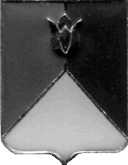       УПРАВЛЕНИЕ ОБРАЗОВАНИЯАДМИНИСТРАЦИИ КУНАШАКСКОГО МУНИЦИПАЛЬНОГО РАЙОНА ЧЕЛЯБИНСКОЙ ОБЛАСТИ465730, с.Кунашак, ул. Ленина, 105а Тел. (35148) 2-01-33,  факс 2-01-33, rookun2003@mail.ruот   17.06.2020г.                                                                                                         № 585Министерство образованияи науки Челябинской областиЕ.А. ТюринойФорма № 2ИнформацияО занятости в системе дополнительного образования обучающихся,состоящих на различных видах учёта, в текущем учебном году в Кунашакском муниципальном районе по состоянию на 31.12.2019г.   Форма № 3 Информация о целевых программах профилактической направленности, регламентирующих работу органов местного самоуправления Кунашакского муниципального района Форма №4Информация о методическом сопровождении деятельности педагогов по организации профилактической работы по предупреждению безнадзорности и правонарушений среди несовершеннолетних в 2020 г. Форма 5Информация о работе комиссийпо урегулированию споров между участниками образовательного процесса за 2019-2020 учебный годФорма 6Информация о количестве необучающихся несовершеннолетних по половому признаку и возрасту Руководитель   Управления образования                                                А.Р. МакмуловаИсп.: Сагитова Эльвира Ильдусовна
8(351)4820134Бауэр Юлия Лизмовна 8(351)4820127Информация о несовершеннолетних, регулярно и систематически пропускающих учебные занятия без уважительных причин в Кунашакском муниципальном районе на 01 июня 2020 годаИнформация о несовершеннолетних, регулярно и систематически пропускающих учебные занятия без уважительных причин в Кунашакском муниципальном районе на 01 июня 2020 годаИнформация о несовершеннолетних, регулярно и систематически пропускающих учебные занятия без уважительных причин в Кунашакском муниципальном районе на 01 июня 2020 годаИнформация о несовершеннолетних, регулярно и систематически пропускающих учебные занятия без уважительных причин в Кунашакском муниципальном районе на 01 июня 2020 годаИнформация о несовершеннолетних, регулярно и систематически пропускающих учебные занятия без уважительных причин в Кунашакском муниципальном районе на 01 июня 2020 годаИнформация о несовершеннолетних, регулярно и систематически пропускающих учебные занятия без уважительных причин в Кунашакском муниципальном районе на 01 июня 2020 годаИнформация о несовершеннолетних, регулярно и систематически пропускающих учебные занятия без уважительных причин в Кунашакском муниципальном районе на 01 июня 2020 годаИнформация о несовершеннолетних, регулярно и систематически пропускающих учебные занятия без уважительных причин в Кунашакском муниципальном районе на 01 июня 2020 годаИнформация о несовершеннолетних, регулярно и систематически пропускающих учебные занятия без уважительных причин в Кунашакском муниципальном районе на 01 июня 2020 годаИнформация о несовершеннолетних, регулярно и систематически пропускающих учебные занятия без уважительных причин в Кунашакском муниципальном районе на 01 июня 2020 годаИнформация о несовершеннолетних, регулярно и систематически пропускающих учебные занятия без уважительных причин в Кунашакском муниципальном районе на 01 июня 2020 годаИнформация о несовершеннолетних, регулярно и систематически пропускающих учебные занятия без уважительных причин в Кунашакском муниципальном районе на 01 июня 2020 годаИнформация о несовершеннолетних, регулярно и систематически пропускающих учебные занятия без уважительных причин в Кунашакском муниципальном районе на 01 июня 2020 годаИнформация о несовершеннолетних, регулярно и систематически пропускающих учебные занятия без уважительных причин в Кунашакском муниципальном районе на 01 июня 2020 годаИнформация о несовершеннолетних, регулярно и систематически пропускающих учебные занятия без уважительных причин в Кунашакском муниципальном районе на 01 июня 2020 годаИнформация о несовершеннолетних, регулярно и систематически пропускающих учебные занятия без уважительных причин в Кунашакском муниципальном районе на 01 июня 2020 годаИнформация о несовершеннолетних, регулярно и систематически пропускающих учебные занятия без уважительных причин в Кунашакском муниципальном районе на 01 июня 2020 годаИнформация о несовершеннолетних, регулярно и систематически пропускающих учебные занятия без уважительных причин в Кунашакском муниципальном районе на 01 июня 2020 годаИнформация о несовершеннолетних, регулярно и систематически пропускающих учебные занятия без уважительных причин в Кунашакском муниципальном районе на 01 июня 2020 годаИнформация о несовершеннолетних, регулярно и систематически пропускающих учебные занятия без уважительных причин в Кунашакском муниципальном районе на 01 июня 2020 годаИнформация о несовершеннолетних, регулярно и систематически пропускающих учебные занятия без уважительных причин в Кунашакском муниципальном районе на 01 июня 2020 годаИнформация о несовершеннолетних, регулярно и систематически пропускающих учебные занятия без уважительных причин в Кунашакском муниципальном районе на 01 июня 2020 годаИнформация о несовершеннолетних, регулярно и систематически пропускающих учебные занятия без уважительных причин в Кунашакском муниципальном районе на 01 июня 2020 годаИнформация о несовершеннолетних, регулярно и систематически пропускающих учебные занятия без уважительных причин в Кунашакском муниципальном районе на 01 июня 2020 годаИнформация о несовершеннолетних, регулярно и систематически пропускающих учебные занятия без уважительных причин в Кунашакском муниципальном районе на 01 июня 2020 годаИнформация о несовершеннолетних, регулярно и систематически пропускающих учебные занятия без уважительных причин в Кунашакском муниципальном районе на 01 июня 2020 годаИнформация о несовершеннолетних, регулярно и систематически пропускающих учебные занятия без уважительных причин в Кунашакском муниципальном районе на 01 июня 2020 годаИнформация о несовершеннолетних, регулярно и систематически пропускающих учебные занятия без уважительных причин в Кунашакском муниципальном районе на 01 июня 2020 годаФорма 1Форма 1Форма 1№ п/пПараметрыВсего обучающихся детей с 1-11  класс в ООВ том числе по ступеням:В том числе по ступеням:В том числе по ступеням:Всего обучающихся детей в других видах образовательных организацияхВсего обучающихся детей в других видах образовательных организацияхВ том числе:В том числе:В том числе:В том числе:В том числе:В том числе:№ п/пПараметрыВсего обучающихся детей с 1-11  класс в ОО1-4 класс5-9 класс10-11 классВсего обучающихся детей в других видах образовательных организацияхВсего обучающихся детей в других видах образовательных организацияхМС(К)ОУМС(К)ОУМС(К)ОУМС(К)ОУВечерних (сменных) ООДругих ОО1234561Количество обучающихся по спискам на начало 2019-2020 года29691331141822000 0 0 0 00 02Количество необучающихся, в том числе00000002.1.количество несовершеннолетних регулярно не посещающих ОО без уважительной причины (100 и более уроков в месяц)002.2.количество несовершеннолетних систематически пропускающих учебные занятия  без уважительной причин в ОО  (от 40 до 100 уроков в месяц)3Количество детей отчисленных за совершение дисциплинарных проступков из ОО их них:0003.1.Количество детей данной категории, устроенных:3.2.в другие ОО3.3.в специальные (коррекционные) учреждения и классы для детей с ОВЗ3.4.в вечерние (сменные) ОО3.5.в организации профессионального образования (дневное обучение)3.6.в специальные учебно-воспитательные учреждения и воспитательно-трудовые колонии3.7.Поступили на работу и не продолжают обучение3.8.Не работают и не обучаются4Количество наставников, закрепленных за несовершеннолетними, состоящими на различных видах учета (педагогическом, ОВД)5110338Количество несовершеннолетних, состоящих на различных видах учётаКоличество несовершеннолетних, состоящих на различных видах учётаКоличество несовершеннолетних, состоящих на различных видах учётаКоличество несовершеннолетних, посещающих объединения организаций системы дополнительного образования детей, в том числе по следующим направления:художественнойФизкультурно – спортивнойТуристко-краеведческойТехнической Социально-педагогическойЕстественнонаучной ВсегоВ том числе:В том числе:Количество несовершеннолетних, посещающих объединения организаций системы дополнительного образования детей, в том числе по следующим направления:художественнойФизкультурно – спортивнойТуристко-краеведческойТехнической Социально-педагогическойЕстественнонаучной ВсегопедагогическомВ ОВДКоличество несовершеннолетних, посещающих объединения организаций системы дополнительного образования детей, в том числе по следующим направления:художественнойФизкультурно – спортивнойТуристко-краеведческойТехнической Социально-педагогическойЕстественнонаучной  6652 14  42 11 25 4 2№ п/п Реквизиты приказа МОУО об обеспечении прав граждан на получение среднего (полного) общего образования в 2019-2020 учебном году и профилактике правонарушений среди несовершеннолетних Информация о реализуемых программах по профилактике безнадзорности и правонарушений среди несовершеннолетних, в том числе тематических Информация о реализуемых программах по профилактике безнадзорности и правонарушений среди несовершеннолетних, в том числе тематических Информация о реализуемых программах по профилактике безнадзорности и правонарушений среди несовершеннолетних, в том числе тематических № п/п Реквизиты приказа МОУО об обеспечении прав граждан на получение среднего (полного) общего образования в 2019-2020 учебном году и профилактике правонарушений среди несовершеннолетних Муниципальный уровеньИнституциональный уровень Институциональный уровень № п/п Реквизиты приказа МОУО об обеспечении прав граждан на получение среднего (полного) общего образования в 2019-2020 учебном году и профилактике правонарушений среди несовершеннолетних Муниципальный уровеньКоличество образовательных организаций Количество программ Приказ Управления образования администрации Кунашакского муниципального района от 19.08.2019г. № 396 «О мерах по профилактике необучения, безнадзорности и правонарушений среди несовершеннолетних общеобразовательных организаций Кунашакского муниципального района в 2019-2020 учебном году» Подпрограмма «Профилактика безнадзорности и правонарушений несовершеннолетних на 2020-2022 годы»  муниципальной программы «Развитие образования в Кунашакском муниципальном районе» на 2020 - 2022 годы.1717№ п\пКоличество мероприятий, проводимых для педагогов, по организации профилактической работы по предупреждению безнадзорности и правонарушений среди несовершеннолетнихКоличество мероприятий, проводимых для педагогов, по организации профилактической работы по предупреждению безнадзорности и правонарушений среди несовершеннолетнихКоличество педагогов, принимавших участие в методических мероприятиях профилактической направленностиКоличество педагогов, принимавших участие в методических мероприятиях профилактической направленностиКоличество педагогов, принимавших участие в методических мероприятиях профилактической направленностиКоличество педагогов, принимавших участие в методических мероприятиях профилактической направленностиКоличество педагогов, принимавших участие в методических мероприятиях профилактической направленностиКоличество педагогов, принимавших участие в методических мероприятиях профилактической направленностиНазывание крупных методических мероприятий профилактической направленности№ п\пМуниципальный уровень Институциональный уровень ВсегоВ том числе В том числе В том числе В том числе В том числе Называние крупных методических мероприятий профилактической направленности№ п\пМуниципальный уровень Институциональный уровень ВсегоЗам. дир. по УВРКлассные руководителиСоциальные педагогиПедагоги - психологиПедагоги - организаторыНазывание крупных методических мероприятий профилактической направленности436259192185710- семинар для педагогов по внеурочной деятельности на базе МКОУ «Ибрагимовская ООШ»- в рамках патриотического воспитания проведен семинар заместителей директоров по ВР на базе МБОУ «Тахталымская СОШ» - о проведении I районного слета ДЮВПОД «Юнармия» «Наши дела-Победа»№п/пНаименованиеНаименованиеПримечаниеРезультаты работы комиссии1Количество рассмотренных конфликтов, всего    Количество рассмотренных конфликтов, всего    01ИЗних:между обучающимися1ИЗних:между педагогом и обучающимся1ИЗних:между педагогом и родителями (лицами, их заменяющими)1ИЗних:между родителем и ребенком1ИЗних:между семьями обучающихся1ИЗних:другое (указать)2Анализ деятельности работы комиссий по полугодиям 2019/2020 учебного годаАнализ деятельности работы комиссий по полугодиям 2019/2020 учебного годаАнализ деятельности работы комиссий по полугодиям 2019/2020 учебного годаАнализ деятельности работы комиссий по полугодиям 2019/2020 учебного годаПовлияла ли работа комиссии на снижение следующих показателей:Повлияла ли работа комиссии на снижение следующих показателей:Повлияла ли работа комиссии на снижение следующих показателей:Повлияла ли работа комиссии на снижение следующих показателей:количество правонарушений и преступлений, совершенных несовершеннолетнимиколичество правонарушений и преступлений, совершенных несовершеннолетнимиколичество обучающихся регулярно и систематически пропускающих учебные занятияколичество обучающихся регулярно и систематически пропускающих учебные занятия да, повлиялаколичество несовершеннолетних, состоящих на учете в ОВДколичество несовершеннолетних, состоящих на учете в ОВДСведения о детях школьного возрастаСведения о детях школьного возрастаСведения о детях школьного возраста2020в % к АППГ2020в % к АППГиз них:не посещающие школу, всего:не посещающие школу, всего:00из них:в т.ч.мужского полаиз них:в т.ч.женского полаиз них:в т.ч.до 14 лет (вкл.)из них:в т.ч.15-17 лет (вкл)из них:отчисленных из школы, всегоотчисленных из школы, всегоиз них:в т.ч.мужского полаиз них:в т.ч.женского полаиз них:в т.ч.до 14 лет (вкл.)из них:в т.ч.15-17 лет (вкл)из них:имеющих образование, не соответствующее возрасту, всего:имеющих образование, не соответствующее возрасту, всего:из них:в т.ч.мужского полаиз них:в т.ч.женского полаиз них:в т.ч.до 14 лет (вкл.)из них:в т.ч.15-17 лет (вкл)из них:не имеющих образование, всегоне имеющих образование, всегоиз них:в т.ч.мужского полаиз них:в т.ч.женского полаиз них:в т.ч.до 14 лет (вкл.)из них:в т.ч.15-17 лет (вкл)